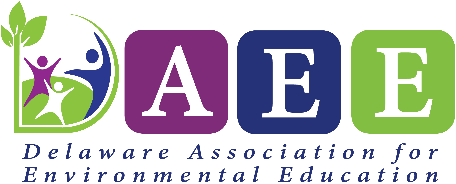 DAEE BOARD OF DIRECTORSCALL FOR NOMINATIONS The Delaware Association for Environmental Education (DAEE) by-laws call for the annual election of persons to serve on a Board of Directors (BOD). To retain continuity, members serve staggered terms of two years. The BOD consists of at least 10 and no more than 24 persons primarily representing formal and non-formal fields of environmental education. A nominating committee will receive and review all applications. Candidates approved by the nominating committee will be presented for vote at the annual meeting at our annual conference held in February or March every year. Within 30 days after the annual meeting, the newly elected BOD will meet to select from among the elected Board members those who will serve on the Executive Committee as Chair, Vice-Chair, Secretary, Co-Secretary, Treasurer, and NAAEE Liaison.Board members are expected to attend board meetings (approximately 5 per year) to conduct the business of DAEE, to serve on various committees as needed, and to register, attend, and help facilitate the annual conference. In addition board members are encouraged to make at least one financial donation to DAEE annually. The amount of the donation is anonymous and left to the discretion of the member. Board meeting dates are determined in March. Dates and times are flexible to allow for those who may be unable to attend due to their work responsibilities, therefore at least one or more late afternoon/early evening meetings or conference calls may be held to encourage participation. Some meetings may be held via conference call. If you are interested in serving on the DAEE Board of Directors, please submit your name, affiliation, and professional qualifications. Please include a short description of how you plan to support DAEE as a board member. The deadline for nominations is the end of January. Please email your nomination information to at DAEEonline@gmail.com.Nominee for a two-year term to the DAEE Board of DirectorsName and AffiliationProfessional QualificationsHow you plan to support DAEE as a board member